kl.029.03.2021r.KATECHEZATemat : Świętujemy zmartwychwstanie Pana Jezusa.Niech będzie pochwalony Jezus Chrystus.Odmów modlitwę Aniele Boży.Obejrzyj na YouTube film  :On zmartwychwstał! - Sezon 1 Odcinek 11W podręczniku wykonaj zadanie na str.84.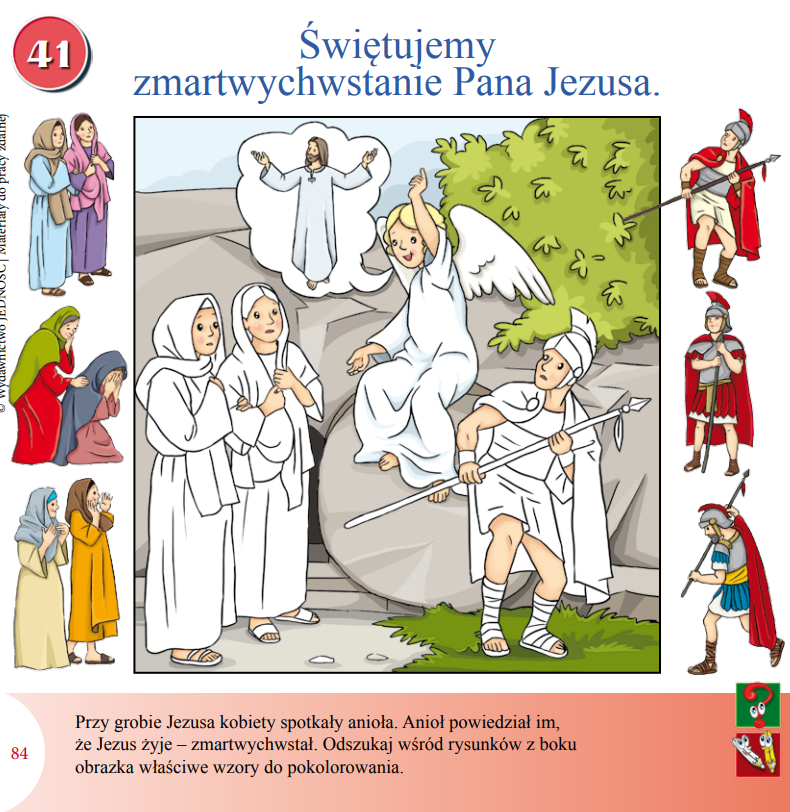 